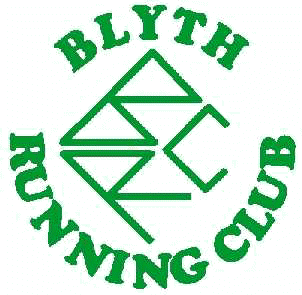 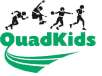 Blyth Running Club will be hosting this Quadkids event on the 29th August, with the aim of providing an exciting, fun and accessible event for young athletes. Each athlete will compete 4 events within their age groups, with results for individual events converted into points that will be totalled up at the end of the event. The emphasis is on fun and friendly competition, and there will be several UKA coaches on hand to assist and offer tips to the youngsters. All athletes will receive a certificate.Events;                         U9’s                  50M Sprint, 400M, Standing Long Jump, Howler Throw                        U11’s                 75M Sprint, 600M, Long Jump, Howler Throw                        U13’s                 100M Sprint, 800M, Long Jump, Howler Throw                                                      	 Entry Fee £3.00Location: Churchill Playing Fields, Whitley Bay, NE26 3NS  Timetable of events:TIME             School Years 6&7            	School Years 4&5                 School year 3 and below    (Under 13 years*)                    (Under 11 years*)                          (Under 9 years*) all ages are as at 31st August 201609:30             				 	REGISTRATION10:00              Running Long Jump		600m				50m Sprint10:25              100m				Howler Throw			Standing Long Jump10:50              Howler Throw			Running Long Jump		400m	  11:15              800m				75m Sprint			Howler Throw11:45		4x100m Relays (mixed teams to be decided on day, relays will not count for points)12:00                                            	PRESENTATIONSPre-entry is recommended, using the entry form below. Please send to: Blyth Quadkidsc/o Daniel Njai, 5 De Merley Rd, Morpeth NE61 1HZ. Alternatively please email completed form to:  d-bradley-njai@hotmail.co.uk and pay on the day. Entries on day also accepted. Any queries please contact Daniel on above email address, or call 0772 563 4387Entry formName ……………………………………                 Tel: …………………………………………..Address……………………………………………   e-mail address………………………………………………………………………………………    Club(or unattached) …………………………. Post Code…………………  D.O.B. ……………… Age Group …………  Boy          Girl       Entry Fee £3.00 per competitor (cheques made payable to Blyth Running Club) Location: Churchill Playing Fields, Whitley Bay, NE26 3NSI AM MEDICALLY FIT TO RUN THIS EVENT AND TAKE PART AT MY OWN RISK. I UNDERSTAND THE ORGANISERS WILL IN NO WAY BE HELD RESPONSIBLE FOR ANY INJURY, ILLNESS OR LOSS OF PROPERTY AS A RESULT OF ME TAKING PART.[N.B. By signing this form you consent to photographs being taken. Anyone wishing to take photographs must register their camera at registration.]          This form may be downloaded from the web at www.blythrunningclub.org.uk or photo copied Signed:Parent/Guardian if under 16 yearsDate: